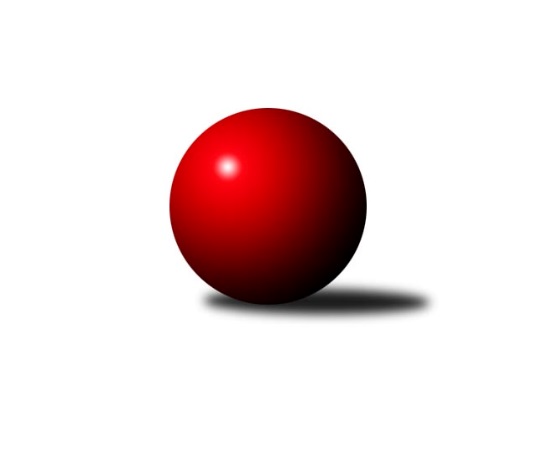 Č.4Ročník 2019/2020	7.6.2024 1. KLZ 2019/2020Statistika 4. kolaTabulka družstev:		družstvo	záp	výh	rem	proh	skore	sety	průměr	body	plné	dorážka	chyby	1.	KK Slavia Praha	4	4	0	0	26.0 : 6.0 	(62.0 : 34.0)	3399	8	2250	1149	23	2.	KK Slovan Rosice	4	4	0	0	24.0 : 8.0 	(59.5 : 36.5)	3324	8	2214	1110	21.5	3.	KC Zlín	4	2	1	1	18.0 : 14.0 	(47.5 : 48.5)	3221	5	2177	1044	41	4.	SKK Rokycany	4	2	1	1	15.0 : 17.0 	(41.0 : 55.0)	3307	5	2212	1095	24.8	5.	TJ Valašské Meziříčí	4	2	0	2	16.0 : 16.0 	(48.0 : 48.0)	3317	4	2256	1061	26.5	6.	TJ Spartak Přerov	3	1	1	1	10.0 : 14.0 	(30.5 : 41.5)	3227	3	2167	1060	28.7	7.	KK Blansko	4	1	1	2	17.0 : 15.0 	(52.0 : 44.0)	3264	3	2193	1072	27.8	8.	SKK Náchod	4	1	1	2	14.0 : 18.0 	(47.5 : 48.5)	3248	3	2184	1065	34.5	9.	KK PSJ Jihlava	4	1	1	2	14.0 : 18.0 	(44.0 : 52.0)	3243	3	2168	1074	37	10.	TJ Sokol Duchcov	3	0	2	1	10.0 : 14.0 	(33.0 : 39.0)	3202	2	2149	1053	36.3	11.	KK Zábřeh	4	1	0	3	13.0 : 19.0 	(48.0 : 48.0)	3095	2	2147	948	41.3	12.	KK Konstruktiva Praha	4	0	0	4	7.0 : 25.0 	(39.0 : 57.0)	3042	0	2121	921	45.3Tabulka doma:		družstvo	záp	výh	rem	proh	skore	sety	průměr	body	maximum	minimum	1.	KC Zlín	3	2	1	0	17.0 : 7.0 	(41.0 : 31.0)	3084	5	3118	3056	2.	KK Slavia Praha	2	2	0	0	13.0 : 3.0 	(32.5 : 15.5)	3442	4	3578	3306	3.	KK Slovan Rosice	2	2	0	0	13.0 : 3.0 	(31.5 : 16.5)	3431	4	3517	3345	4.	TJ Valašské Meziříčí	2	2	0	0	11.0 : 5.0 	(27.0 : 21.0)	3325	4	3332	3318	5.	SKK Rokycany	2	2	0	0	11.0 : 5.0 	(25.0 : 23.0)	3344	4	3413	3274	6.	KK PSJ Jihlava	1	1	0	0	6.0 : 2.0 	(14.0 : 10.0)	3231	2	3231	3231	7.	KK Blansko	2	1	0	1	11.0 : 5.0 	(30.0 : 18.0)	3322	2	3406	3238	8.	KK Zábřeh	3	1	0	2	10.0 : 14.0 	(36.5 : 35.5)	3196	2	3251	3154	9.	SKK Náchod	1	0	1	0	4.0 : 4.0 	(12.5 : 11.5)	3305	1	3305	3305	10.	TJ Sokol Duchcov	1	0	1	0	4.0 : 4.0 	(12.0 : 12.0)	3316	1	3316	3316	11.	TJ Spartak Přerov	2	0	1	1	5.0 : 11.0 	(19.5 : 28.5)	3259	1	3344	3174	12.	KK Konstruktiva Praha	2	0	0	2	4.0 : 12.0 	(20.0 : 28.0)	3138	0	3160	3115Tabulka venku:		družstvo	záp	výh	rem	proh	skore	sety	průměr	body	maximum	minimum	1.	KK Slavia Praha	2	2	0	0	13.0 : 3.0 	(29.5 : 18.5)	3378	4	3432	3323	2.	KK Slovan Rosice	2	2	0	0	11.0 : 5.0 	(28.0 : 20.0)	3271	4	3295	3246	3.	TJ Spartak Přerov	1	1	0	0	5.0 : 3.0 	(11.0 : 13.0)	3194	2	3194	3194	4.	SKK Náchod	3	1	0	2	10.0 : 14.0 	(35.0 : 37.0)	3229	2	3254	3204	5.	KK Blansko	2	0	1	1	6.0 : 10.0 	(22.0 : 26.0)	3235	1	3325	3145	6.	TJ Sokol Duchcov	2	0	1	1	6.0 : 10.0 	(21.0 : 27.0)	3145	1	3231	3059	7.	SKK Rokycany	2	0	1	1	4.0 : 12.0 	(16.0 : 32.0)	3289	1	3342	3235	8.	KK PSJ Jihlava	3	0	1	2	8.0 : 16.0 	(30.0 : 42.0)	3246	1	3314	3171	9.	KK Zábřeh	1	0	0	1	3.0 : 5.0 	(11.5 : 12.5)	2995	0	2995	2995	10.	KC Zlín	1	0	0	1	1.0 : 7.0 	(6.5 : 17.5)	3357	0	3357	3357	11.	TJ Valašské Meziříčí	2	0	0	2	5.0 : 11.0 	(21.0 : 27.0)	3313	0	3373	3253	12.	KK Konstruktiva Praha	2	0	0	2	3.0 : 13.0 	(19.0 : 29.0)	2995	0	3092	2897Tabulka podzimní části:		družstvo	záp	výh	rem	proh	skore	sety	průměr	body	doma	venku	1.	KK Slavia Praha	4	4	0	0	26.0 : 6.0 	(62.0 : 34.0)	3399	8 	2 	0 	0 	2 	0 	0	2.	KK Slovan Rosice	4	4	0	0	24.0 : 8.0 	(59.5 : 36.5)	3324	8 	2 	0 	0 	2 	0 	0	3.	KC Zlín	4	2	1	1	18.0 : 14.0 	(47.5 : 48.5)	3221	5 	2 	1 	0 	0 	0 	1	4.	SKK Rokycany	4	2	1	1	15.0 : 17.0 	(41.0 : 55.0)	3307	5 	2 	0 	0 	0 	1 	1	5.	TJ Valašské Meziříčí	4	2	0	2	16.0 : 16.0 	(48.0 : 48.0)	3317	4 	2 	0 	0 	0 	0 	2	6.	TJ Spartak Přerov	3	1	1	1	10.0 : 14.0 	(30.5 : 41.5)	3227	3 	0 	1 	1 	1 	0 	0	7.	KK Blansko	4	1	1	2	17.0 : 15.0 	(52.0 : 44.0)	3264	3 	1 	0 	1 	0 	1 	1	8.	SKK Náchod	4	1	1	2	14.0 : 18.0 	(47.5 : 48.5)	3248	3 	0 	1 	0 	1 	0 	2	9.	KK PSJ Jihlava	4	1	1	2	14.0 : 18.0 	(44.0 : 52.0)	3243	3 	1 	0 	0 	0 	1 	2	10.	TJ Sokol Duchcov	3	0	2	1	10.0 : 14.0 	(33.0 : 39.0)	3202	2 	0 	1 	0 	0 	1 	1	11.	KK Zábřeh	4	1	0	3	13.0 : 19.0 	(48.0 : 48.0)	3095	2 	1 	0 	2 	0 	0 	1	12.	KK Konstruktiva Praha	4	0	0	4	7.0 : 25.0 	(39.0 : 57.0)	3042	0 	0 	0 	2 	0 	0 	2Tabulka jarní části:		družstvo	záp	výh	rem	proh	skore	sety	průměr	body	doma	venku	1.	TJ Sokol Duchcov	0	0	0	0	0.0 : 0.0 	(0.0 : 0.0)	0	0 	0 	0 	0 	0 	0 	0 	2.	KK Zábřeh	0	0	0	0	0.0 : 0.0 	(0.0 : 0.0)	0	0 	0 	0 	0 	0 	0 	0 	3.	TJ Spartak Přerov	0	0	0	0	0.0 : 0.0 	(0.0 : 0.0)	0	0 	0 	0 	0 	0 	0 	0 	4.	SKK Rokycany	0	0	0	0	0.0 : 0.0 	(0.0 : 0.0)	0	0 	0 	0 	0 	0 	0 	0 	5.	SKK Náchod	0	0	0	0	0.0 : 0.0 	(0.0 : 0.0)	0	0 	0 	0 	0 	0 	0 	0 	6.	KK Slavia Praha	0	0	0	0	0.0 : 0.0 	(0.0 : 0.0)	0	0 	0 	0 	0 	0 	0 	0 	7.	KC Zlín	0	0	0	0	0.0 : 0.0 	(0.0 : 0.0)	0	0 	0 	0 	0 	0 	0 	0 	8.	TJ Valašské Meziříčí	0	0	0	0	0.0 : 0.0 	(0.0 : 0.0)	0	0 	0 	0 	0 	0 	0 	0 	9.	KK PSJ Jihlava	0	0	0	0	0.0 : 0.0 	(0.0 : 0.0)	0	0 	0 	0 	0 	0 	0 	0 	10.	KK Konstruktiva Praha	0	0	0	0	0.0 : 0.0 	(0.0 : 0.0)	0	0 	0 	0 	0 	0 	0 	0 	11.	KK Slovan Rosice	0	0	0	0	0.0 : 0.0 	(0.0 : 0.0)	0	0 	0 	0 	0 	0 	0 	0 	12.	KK Blansko	0	0	0	0	0.0 : 0.0 	(0.0 : 0.0)	0	0 	0 	0 	0 	0 	0 	0 Zisk bodů pro družstvo:		jméno hráče	družstvo	body	zápasy	v %	dílčí body	sety	v %	1.	Natálie Topičová 	KK Slovan Rosice 	4	/	4	(100%)	14	/	16	(88%)	2.	Lenka Kalová st.	KK Blansko  	4	/	4	(100%)	13.5	/	16	(84%)	3.	Olga Hejhalová 	KK Slavia Praha 	4	/	4	(100%)	13	/	16	(81%)	4.	Lucie Nevřivová 	KK Blansko  	3	/	3	(100%)	11	/	12	(92%)	5.	Marcela Balvínová 	KK Zábřeh 	3	/	3	(100%)	9	/	12	(75%)	6.	Simona Koutníková 	TJ Sokol Duchcov 	3	/	3	(100%)	9	/	12	(75%)	7.	Ivana Kaanová 	KK Slavia Praha 	3	/	3	(100%)	8	/	12	(67%)	8.	Martina Hrdinová 	SKK Náchod 	3	/	4	(75%)	13	/	16	(81%)	9.	Ivana Marančáková 	TJ Valašské Meziříčí 	3	/	4	(75%)	12	/	16	(75%)	10.	Andrea Axmanová 	KK Slovan Rosice 	3	/	4	(75%)	12	/	16	(75%)	11.	Lucie Vaverková 	KK Slovan Rosice 	3	/	4	(75%)	11	/	16	(69%)	12.	Jana Braunová 	KK PSJ Jihlava 	3	/	4	(75%)	11	/	16	(69%)	13.	Šárka Marková 	KK Slavia Praha 	3	/	4	(75%)	10	/	16	(63%)	14.	Lenka Concepción 	KK PSJ Jihlava 	3	/	4	(75%)	8	/	16	(50%)	15.	Petra Šustková 	KC Zlín 	2	/	2	(100%)	5.5	/	8	(69%)	16.	Michaela Kučerová 	KK Slavia Praha 	2	/	2	(100%)	5	/	8	(63%)	17.	Michaela Beňová 	TJ Spartak Přerov 	2	/	2	(100%)	5	/	8	(63%)	18.	Kristýna Štreitová 	TJ Valašské Meziříčí 	2	/	2	(100%)	5	/	8	(63%)	19.	Olga Ollingerová 	KK Zábřeh 	2	/	2	(100%)	4	/	8	(50%)	20.	Lenka Horňáková 	KK Zábřeh 	2	/	3	(67%)	9	/	12	(75%)	21.	Adéla Pechová 	TJ Sokol Duchcov 	2	/	3	(67%)	8	/	12	(67%)	22.	Vladimíra Malinská 	KK Slavia Praha 	2	/	3	(67%)	8	/	12	(67%)	23.	Zuzana Machalová 	TJ Spartak Přerov 	2	/	3	(67%)	7.5	/	12	(63%)	24.	Eliška Petrů 	KK Blansko  	2	/	3	(67%)	7	/	12	(58%)	25.	Nina Brožková 	SKK Náchod 	2	/	3	(67%)	7	/	12	(58%)	26.	Helena Gruszková 	KK Slavia Praha 	2	/	3	(67%)	7	/	12	(58%)	27.	Lenka Menšíková 	KC Zlín 	2	/	3	(67%)	6.5	/	12	(54%)	28.	Michaela Matlachová 	KC Zlín 	2	/	3	(67%)	6	/	12	(50%)	29.	Veronika Horková 	SKK Rokycany 	2	/	3	(67%)	5.5	/	12	(46%)	30.	Iva Rosendorfová 	KK Slovan Rosice 	2	/	3	(67%)	5	/	12	(42%)	31.	Petra Dočkalová 	KK PSJ Jihlava 	2	/	3	(67%)	5	/	12	(42%)	32.	Pavla Čípová 	TJ Valašské Meziříčí 	2	/	3	(67%)	4	/	12	(33%)	33.	Jana Čiháková 	KK Konstruktiva Praha  	2	/	4	(50%)	9.5	/	16	(59%)	34.	Zdeňka Ševčíková 	KK Blansko  	2	/	4	(50%)	9	/	16	(56%)	35.	Šárka Dvořáková 	KK PSJ Jihlava 	2	/	4	(50%)	9	/	16	(56%)	36.	Vlasta Kohoutová 	KK Slavia Praha 	2	/	4	(50%)	9	/	16	(56%)	37.	Linda Lidman 	SKK Rokycany 	2	/	4	(50%)	8.5	/	16	(53%)	38.	Zuzana Slovenčíková 	KC Zlín 	2	/	4	(50%)	8	/	16	(50%)	39.	Markéta Vlčková 	TJ Valašské Meziříčí 	2	/	4	(50%)	8	/	16	(50%)	40.	Tereza Chlumská 	KK Konstruktiva Praha  	2	/	4	(50%)	8	/	16	(50%)	41.	Michaela Provazníková 	SKK Rokycany 	2	/	4	(50%)	8	/	16	(50%)	42.	Lenka Kubová 	KK Zábřeh 	2	/	4	(50%)	7	/	16	(44%)	43.	Bohdana Jankových 	KC Zlín 	2	/	4	(50%)	6	/	16	(38%)	44.	Aneta Cvejnová 	SKK Náchod 	2	/	4	(50%)	5.5	/	16	(34%)	45.	Lenka Findejsová 	SKK Rokycany 	2	/	4	(50%)	5	/	16	(31%)	46.	Denisa Pytlíková 	SKK Rokycany 	1	/	1	(100%)	4	/	4	(100%)	47.	Markéta Hofmanová 	TJ Sokol Duchcov 	1	/	1	(100%)	3	/	4	(75%)	48.	Adriana Svobodová 	KC Zlín 	1	/	1	(100%)	3	/	4	(75%)	49.	Jana Navláčilová 	TJ Valašské Meziříčí 	1	/	1	(100%)	2	/	4	(50%)	50.	Aneta Ondovčáková 	KK Slovan Rosice 	1	/	1	(100%)	2	/	4	(50%)	51.	Anna Štraufová 	KK Slovan Rosice 	1	/	2	(50%)	6	/	8	(75%)	52.	Petra Najmanová 	KK Konstruktiva Praha  	1	/	2	(50%)	5	/	8	(63%)	53.	Monika Pavelková 	TJ Spartak Přerov 	1	/	2	(50%)	5	/	8	(63%)	54.	Alena Kantnerová 	KK Slovan Rosice 	1	/	2	(50%)	5	/	8	(63%)	55.	Terezie Krákorová 	SKK Rokycany 	1	/	2	(50%)	4	/	8	(50%)	56.	Karolína Derahová 	KK PSJ Jihlava 	1	/	2	(50%)	4	/	8	(50%)	57.	Natálie Trochtová 	KC Zlín 	1	/	2	(50%)	4	/	8	(50%)	58.	Barbora Janyšková 	TJ Spartak Přerov 	1	/	2	(50%)	3.5	/	8	(44%)	59.	Nikola Tatoušková 	KK Slovan Rosice 	1	/	2	(50%)	3.5	/	8	(44%)	60.	Barbora Ambrová 	TJ Sokol Duchcov 	1	/	2	(50%)	3	/	8	(38%)	61.	Dita Trochtová 	KC Zlín 	1	/	2	(50%)	2.5	/	8	(31%)	62.	Nikol Plačková 	TJ Sokol Duchcov 	1	/	3	(33%)	7	/	12	(58%)	63.	Šárka Majerová 	SKK Náchod 	1	/	3	(33%)	7	/	12	(58%)	64.	Nikola Portyšová 	SKK Náchod 	1	/	3	(33%)	7	/	12	(58%)	65.	Martina Zimáková 	KC Zlín 	1	/	3	(33%)	6	/	12	(50%)	66.	Romana Švubová 	KK Zábřeh 	1	/	3	(33%)	5.5	/	12	(46%)	67.	Kateřina Majerová 	SKK Náchod 	1	/	3	(33%)	5	/	12	(42%)	68.	Edita Koblížková 	KK Konstruktiva Praha  	1	/	3	(33%)	5	/	12	(42%)	69.	Marie Chlumská 	KK Konstruktiva Praha  	1	/	3	(33%)	4.5	/	12	(38%)	70.	Štěpánka Vytisková 	SKK Rokycany 	1	/	3	(33%)	3	/	12	(25%)	71.	Klára Tobolová 	TJ Valašské Meziříčí 	1	/	4	(25%)	9	/	16	(56%)	72.	Kamila Chládková 	KK Zábřeh 	1	/	4	(25%)	7	/	16	(44%)	73.	Helena Daňková 	KK Blansko  	1	/	4	(25%)	6	/	16	(38%)	74.	Soňa Lahodová 	KK Blansko  	1	/	4	(25%)	4.5	/	16	(28%)	75.	Dana Uhříková 	TJ Valašské Meziříčí 	0	/	1	(0%)	2	/	4	(50%)	76.	Monika Kočí 	TJ Spartak Přerov 	0	/	1	(0%)	1	/	4	(25%)	77.	Kristýna Pavelková 	TJ Valašské Meziříčí 	0	/	1	(0%)	1	/	4	(25%)	78.	Ilona Bezdíčková 	SKK Náchod 	0	/	1	(0%)	0	/	4	(0%)	79.	Monika Radová 	TJ Sokol Duchcov 	0	/	1	(0%)	0	/	4	(0%)	80.	Daniela Pochylová 	SKK Rokycany 	0	/	1	(0%)	0	/	4	(0%)	81.	Kateřina Kotoučová 	KK Konstruktiva Praha  	0	/	2	(0%)	3	/	8	(38%)	82.	Martina Janyšková 	TJ Spartak Přerov 	0	/	2	(0%)	2.5	/	8	(31%)	83.	Jitka Killarová 	KK Zábřeh 	0	/	2	(0%)	2	/	8	(25%)	84.	Lucie Moravcová 	SKK Náchod 	0	/	2	(0%)	2	/	8	(25%)	85.	Eva Rosendorfská 	KK PSJ Jihlava 	0	/	2	(0%)	2	/	8	(25%)	86.	Ivana Hrouzová 	KK Blansko  	0	/	2	(0%)	1	/	8	(13%)	87.	Růžena Svobodová 	TJ Sokol Duchcov 	0	/	2	(0%)	1	/	8	(13%)	88.	Kateřina Ambrová 	TJ Sokol Duchcov 	0	/	2	(0%)	1	/	8	(13%)	89.	Eva Wendl 	KK Slovan Rosice 	0	/	2	(0%)	1	/	8	(13%)	90.	Dana Wiedermannová 	KK Zábřeh 	0	/	3	(0%)	4.5	/	12	(38%)	91.	Pavlína Procházková 	TJ Spartak Přerov 	0	/	3	(0%)	4	/	12	(33%)	92.	Anna Mašlaňová 	TJ Spartak Přerov 	0	/	3	(0%)	2	/	12	(17%)	93.	Michaela Bagári 	TJ Valašské Meziříčí 	0	/	3	(0%)	2	/	12	(17%)	94.	Martina Melchertová 	KK PSJ Jihlava 	0	/	3	(0%)	2	/	12	(17%)	95.	Martina Starecki 	KK Konstruktiva Praha  	0	/	4	(0%)	2	/	16	(13%)Průměry na kuželnách:		kuželna	průměr	plné	dorážka	chyby	výkon na hráče	1.	Duchcov, 1-4	3402	2269	1133	33.0	(567.1)	2.	KK Slavia Praha, 1-4	3373	2245	1127	25.5	(562.3)	3.	SKK Rokycany, 1-4	3328	2246	1082	25.0	(554.8)	4.	TJ Spartak Přerov, 1-4	3323	2220	1102	27.8	(553.8)	5.	KK Slovan Rosice, 1-4	3315	2221	1094	30.0	(552.6)	6.	TJ Valašské Meziříčí, 1-4	3298	2213	1085	26.5	(549.8)	7.	KK Blansko, 1-6	3293	2199	1093	23.5	(548.9)	8.	SKK Nachod, 1-4	3279	2203	1076	37.5	(546.6)	9.	KK Zábřeh, 1-4	3199	2188	1010	36.3	(533.2)	10.	KK PSJ Jihlava, 1-4	3188	2126	1062	28.5	(531.3)	11.	KK Konstruktiva Praha, 2-5	3181	2145	1035	35.0	(530.2)	12.	KC Zlín, 1-4	3034	2098	935	48.3	(505.7)Nejlepší výkony na kuželnách:Duchcov, 1-4TJ Spartak Přerov	3499	3. kolo	Simona Koutníková 	TJ Sokol Duchcov	621	3. koloTJ Sokol Duchcov	3471	3. kolo	Barbora Janyšková 	TJ Spartak Přerov	609	3. koloKK Blansko 	3325	1. kolo	Simona Koutníková 	TJ Sokol Duchcov	606	1. koloTJ Sokol Duchcov	3316	1. kolo	Zuzana Machalová 	TJ Spartak Přerov	605	3. kolo		. kolo	Lucie Nevřivová 	KK Blansko 	599	1. kolo		. kolo	Pavlína Procházková 	TJ Spartak Přerov	592	3. kolo		. kolo	Nikol Plačková 	TJ Sokol Duchcov	584	3. kolo		. kolo	Lenka Kalová st.	KK Blansko 	584	1. kolo		. kolo	Markéta Hofmanová 	TJ Sokol Duchcov	581	1. kolo		. kolo	Martina Janyšková 	TJ Spartak Přerov	581	3. koloKK Slavia Praha, 1-4KK Slavia Praha	3578	3. kolo	Vladimíra Malinská 	KK Slavia Praha	620	3. koloKC Zlín	3357	3. kolo	Helena Gruszková 	KK Slavia Praha	615	3. koloKK Slavia Praha	3306	1. kolo	Adriana Svobodová 	KC Zlín	601	3. koloTJ Valašské Meziříčí	3253	1. kolo	Vlasta Kohoutová 	KK Slavia Praha	599	3. kolo		. kolo	Olga Hejhalová 	KK Slavia Praha	592	3. kolo		. kolo	Olga Hejhalová 	KK Slavia Praha	590	1. kolo		. kolo	Šárka Marková 	KK Slavia Praha	584	3. kolo		. kolo	Pavla Čípová 	TJ Valašské Meziříčí	578	1. kolo		. kolo	Ivana Kaanová 	KK Slavia Praha	568	3. kolo		. kolo	Martina Zimáková 	KC Zlín	565	3. koloSKK Rokycany, 1-4SKK Rokycany	3413	3. kolo	Michaela Provazníková 	SKK Rokycany	617	3. koloTJ Valašské Meziříčí	3373	3. kolo	Ivana Marančáková 	TJ Valašské Meziříčí	606	3. koloSKK Rokycany	3274	1. kolo	Denisa Pytlíková 	SKK Rokycany	602	3. koloSKK Náchod	3254	1. kolo	Linda Lidman 	SKK Rokycany	588	3. kolo		. kolo	Klára Tobolová 	TJ Valašské Meziříčí	587	3. kolo		. kolo	Markéta Vlčková 	TJ Valašské Meziříčí	586	3. kolo		. kolo	Michaela Provazníková 	SKK Rokycany	579	1. kolo		. kolo	Martina Hrdinová 	SKK Náchod	575	1. kolo		. kolo	Michaela Bagári 	TJ Valašské Meziříčí	565	3. kolo		. kolo	Lenka Findejsová 	SKK Rokycany	555	3. koloTJ Spartak Přerov, 1-4KK Slavia Praha	3432	2. kolo	Olga Hejhalová 	KK Slavia Praha	623	2. koloTJ Spartak Přerov	3344	4. kolo	Michaela Beňová 	TJ Spartak Přerov	580	4. koloSKK Rokycany	3342	4. kolo	Vlasta Kohoutová 	KK Slavia Praha	578	2. koloTJ Spartak Přerov	3174	2. kolo	Štěpánka Vytisková 	SKK Rokycany	576	4. kolo		. kolo	Šárka Marková 	KK Slavia Praha	571	2. kolo		. kolo	Zuzana Machalová 	TJ Spartak Přerov	570	4. kolo		. kolo	Ivana Kaanová 	KK Slavia Praha	567	2. kolo		. kolo	Terezie Krákorová 	SKK Rokycany	567	4. kolo		. kolo	Linda Lidman 	SKK Rokycany	565	4. kolo		. kolo	Pavlína Procházková 	TJ Spartak Přerov	561	4. koloKK Slovan Rosice, 1-4KK Slovan Rosice	3517	1. kolo	Natálie Topičová 	KK Slovan Rosice	643	3. koloKK Slovan Rosice	3345	3. kolo	Natálie Topičová 	KK Slovan Rosice	626	1. koloSKK Náchod	3230	3. kolo	Andrea Axmanová 	KK Slovan Rosice	600	1. koloKK PSJ Jihlava	3171	1. kolo	Anna Štraufová 	KK Slovan Rosice	593	1. kolo		. kolo	Nikola Portyšová 	SKK Náchod	590	3. kolo		. kolo	Lucie Vaverková 	KK Slovan Rosice	579	1. kolo		. kolo	Andrea Axmanová 	KK Slovan Rosice	574	3. kolo		. kolo	Iva Rosendorfová 	KK Slovan Rosice	574	1. kolo		. kolo	Jana Braunová 	KK PSJ Jihlava	571	1. kolo		. kolo	Nina Brožková 	SKK Náchod	569	3. koloTJ Valašské Meziříčí, 1-4TJ Valašské Meziříčí	3332	2. kolo	Jana Braunová 	KK PSJ Jihlava	608	4. koloTJ Valašské Meziříčí	3318	4. kolo	Simona Koutníková 	TJ Sokol Duchcov	578	2. koloKK PSJ Jihlava	3314	4. kolo	Kristýna Štreitová 	TJ Valašské Meziříčí	578	2. koloTJ Sokol Duchcov	3231	2. kolo	Markéta Vlčková 	TJ Valašské Meziříčí	575	2. kolo		. kolo	Šárka Dvořáková 	KK PSJ Jihlava	574	4. kolo		. kolo	Kristýna Štreitová 	TJ Valašské Meziříčí	571	4. kolo		. kolo	Nikol Plačková 	TJ Sokol Duchcov	570	2. kolo		. kolo	Ivana Marančáková 	TJ Valašské Meziříčí	567	4. kolo		. kolo	Ivana Marančáková 	TJ Valašské Meziříčí	557	2. kolo		. kolo	Klára Tobolová 	TJ Valašské Meziříčí	555	2. koloKK Blansko, 1-6KK Blansko 	3406	2. kolo	Natálie Topičová 	KK Slovan Rosice	591	4. koloKK Slovan Rosice	3295	4. kolo	Zdeňka Ševčíková 	KK Blansko 	591	2. koloKK Blansko 	3238	4. kolo	Lucie Vaverková 	KK Slovan Rosice	583	4. koloSKK Rokycany	3235	2. kolo	Lucie Nevřivová 	KK Blansko 	583	2. kolo		. kolo	Zdeňka Ševčíková 	KK Blansko 	576	4. kolo		. kolo	Linda Lidman 	SKK Rokycany	566	2. kolo		. kolo	Eliška Petrů 	KK Blansko 	561	2. kolo		. kolo	Lenka Kalová st.	KK Blansko 	561	2. kolo		. kolo	Lenka Kalová st.	KK Blansko 	560	4. kolo		. kolo	Soňa Lahodová 	KK Blansko 	557	2. koloSKK Nachod, 1-4SKK Náchod	3305	2. kolo	Martina Hrdinová 	SKK Náchod	585	2. koloKK PSJ Jihlava	3254	2. kolo	Aneta Cvejnová 	SKK Náchod	582	2. kolo		. kolo	Lenka Concepción 	KK PSJ Jihlava	568	2. kolo		. kolo	Nina Brožková 	SKK Náchod	562	2. kolo		. kolo	Petra Dočkalová 	KK PSJ Jihlava	552	2. kolo		. kolo	Šárka Dvořáková 	KK PSJ Jihlava	551	2. kolo		. kolo	Jana Braunová 	KK PSJ Jihlava	546	2. kolo		. kolo	Nikola Portyšová 	SKK Náchod	538	2. kolo		. kolo	Šárka Majerová 	SKK Náchod	536	2. kolo		. kolo	Karolína Derahová 	KK PSJ Jihlava	524	2. koloKK Zábřeh, 1-4KK Slavia Praha	3323	4. kolo	Michaela Kučerová 	KK Slavia Praha	598	4. koloKK Zábřeh	3251	4. kolo	Lenka Kubová 	KK Zábřeh	577	4. koloTJ Spartak Přerov	3194	1. kolo	Kamila Chládková 	KK Zábřeh	573	3. koloKK Zábřeh	3182	1. kolo	Lenka Horňáková 	KK Zábřeh	566	4. koloKK Zábřeh	3154	3. kolo	Lenka Horňáková 	KK Zábřeh	559	1. koloKK Konstruktiva Praha 	3092	3. kolo	Barbora Janyšková 	TJ Spartak Přerov	559	1. kolo		. kolo	Olga Hejhalová 	KK Slavia Praha	559	4. kolo		. kolo	Romana Švubová 	KK Zábřeh	558	4. kolo		. kolo	Šárka Marková 	KK Slavia Praha	555	4. kolo		. kolo	Tereza Chlumská 	KK Konstruktiva Praha 	546	3. koloKK PSJ Jihlava, 1-4KK PSJ Jihlava	3231	3. kolo	Eliška Petrů 	KK Blansko 	594	3. koloKK Blansko 	3145	3. kolo	Jana Braunová 	KK PSJ Jihlava	581	3. kolo		. kolo	Šárka Dvořáková 	KK PSJ Jihlava	562	3. kolo		. kolo	Petra Dočkalová 	KK PSJ Jihlava	537	3. kolo		. kolo	Lenka Concepción 	KK PSJ Jihlava	534	3. kolo		. kolo	Zdeňka Ševčíková 	KK Blansko 	527	3. kolo		. kolo	Simona Matulová 	KK PSJ Jihlava	526	3. kolo		. kolo	Lenka Kalová st.	KK Blansko 	524	3. kolo		. kolo	Helena Daňková 	KK Blansko 	520	3. kolo		. kolo	Soňa Lahodová 	KK Blansko 	497	3. koloKK Konstruktiva Praha, 2-5KK Slovan Rosice	3246	2. kolo	Natálie Topičová 	KK Slovan Rosice	590	2. koloSKK Náchod	3204	4. kolo	Lucie Vaverková 	KK Slovan Rosice	570	2. koloKK Konstruktiva Praha 	3160	4. kolo	Nina Brožková 	SKK Náchod	567	4. koloKK Konstruktiva Praha 	3115	2. kolo	Petra Najmanová 	KK Konstruktiva Praha 	558	4. kolo		. kolo	Jana Čiháková 	KK Konstruktiva Praha 	543	4. kolo		. kolo	Martina Starecki 	KK Konstruktiva Praha 	542	2. kolo		. kolo	Edita Koblížková 	KK Konstruktiva Praha 	538	4. kolo		. kolo	Aneta Cvejnová 	SKK Náchod	538	4. kolo		. kolo	Kateřina Majerová 	SKK Náchod	536	4. kolo		. kolo	Petra Najmanová 	KK Konstruktiva Praha 	534	2. koloKC Zlín, 1-4KC Zlín	3118	1. kolo	Simona Koutníková 	TJ Sokol Duchcov	608	4. koloKC Zlín	3079	2. kolo	Bohdana Jankových 	KC Zlín	562	2. koloTJ Sokol Duchcov	3059	4. kolo	Martina Zimáková 	KC Zlín	552	1. koloKC Zlín	3056	4. kolo	Michaela Matlachová 	KC Zlín	547	4. koloKK Zábřeh	2995	2. kolo	Bohdana Jankových 	KC Zlín	544	4. koloKK Konstruktiva Praha 	2897	1. kolo	Nikol Plačková 	TJ Sokol Duchcov	535	4. kolo		. kolo	Zuzana Slovenčíková 	KC Zlín	530	4. kolo		. kolo	Petra Šustková 	KC Zlín	529	2. kolo		. kolo	Michaela Matlachová 	KC Zlín	529	1. kolo		. kolo	Lenka Horňáková 	KK Zábřeh	527	2. koloČetnost výsledků:	8.0 : 0.0	2x	7.0 : 1.0	2x	6.0 : 2.0	5x	5.0 : 3.0	4x	4.0 : 4.0	4x	3.0 : 5.0	2x	2.0 : 6.0	4x	1.0 : 7.0	1x